PROGRAMA ANUAL DE TRABAJO DE LA COMISIÓN DE   CELEBRACIONES TRADICIONALES Y ESPECTÁCULOS DEL MUNICIPIO  DE EL SALTO, JALISCO 2021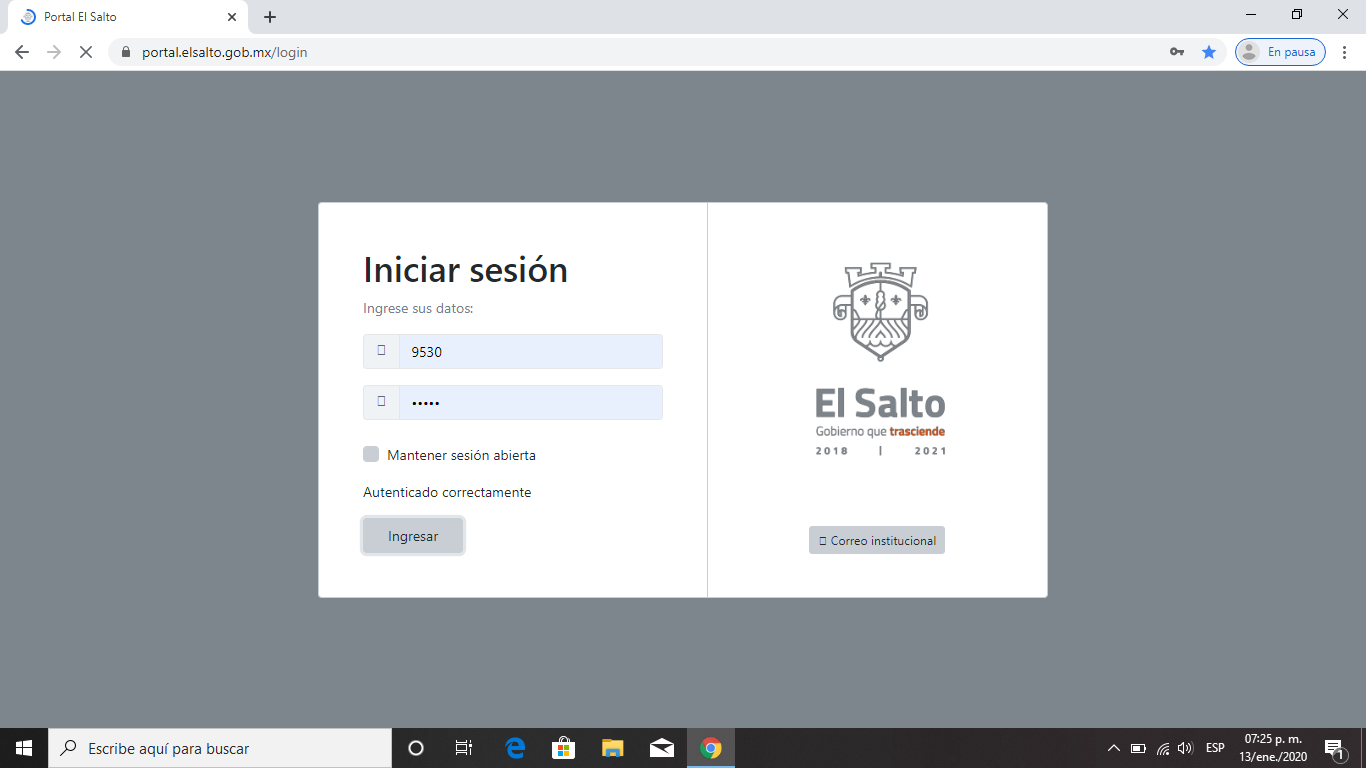 CONTENIDOINTEGRANTES DE LA COMISIÓNPRESENTACIÓN FUNDAMENTO LEGALOBJETIVOS GENERALES OBJETIVOS ESPECÍFICOS INTEGRANTES DE LA COMISIÓNCesar López HernándezPresidente de Ia ComisiónJorge Arturo Arroyo Farias VocalArmando González RomoVocalValentina Sánchez Rubio VocalGabriela Guadalupe torres Olide VocalII.PRESENTACIÓNLa Comisión Edilicia Celebraciones Tradicionales Y Espectáculos conforme a sus Atribuciones conferidas Reglamento General del Municipio de El Salto, Jalisco, presenta el Plan de Trabajo Anual, en el cual se busca que las celebraciones y espectáculos se lleven de manera ordenada y segura,En esta comisión tenemos principal tarea el atender las peticiones ciudadanas, en cuantoCompetencia de comisión se refiera, pues sabemos que coadyuvando esfuerzos ciudadanos y ayuntamiento lograremos el bienestar de los habitantes del municipio.III.FUNDAMENTO LEGALLey de Transparencia y Acceso a la Información Pública del Estado de Jalisco y susMunicipios. Artículo 15 fracción VllReglamento de Transparencia y Acceso a la Información Pública del H.Ayuntamiento de El Salto, Jalisco.Reglamento General del Municipio de El Salto, Jalisco Artículo 52 fracción Vll yXVI, Artículo 67.-Además de las obligaciones, facultades y atribuciones señaladas en legislación y normatividad aplicable, a los Regidores les compete1.-Vigilar y comprobar que el propio Ayuntamiento, las autoridades, los funcionarios y servidores públicos municipales, así como la administración pública municipal, concesionarios, contratistas, proveedores y los particulares que realicen actividades en el Municipio, cumplan cabalmente con las disposiciones que se determinan en la Constitución Federal, la Constitución Local, las leyes, los ordenamientos municipales, en los planes y programas establecidos,V en su caso, proponer al Ayuntamiento los acuerdos y acciones al respectoII.-Presentar durante el periodo constitucional, de manera directa o a través delas comisiones que presidan por Io menos tres iniciativas de creación, reforma, modificación o adición a Ia normatividad municipal, Io equivalente a una por añoy III.-Las demás que establezcan la Constitución Política de los Estados UnidosMexicanos, la particular del Estado de Jalisco, La Ley del Gobierno y la administración Municipal del Estado de Jalisco de las demás leyes.IV.OBJETIVOS GENERALES Que las celebraciones Tradicionales Y Espectáculos que se lleven a cabo en el municipio de El salto se realicen de manera segura y ordena, ya son parte esencial de la cultura Sáltense, promoviendo la convivencia pacífica en la ciudadanía. V.OBJETIVOS ESPECÍFICOS * Proponer un tabulador de cobro para comerciantes y prestadores de servicio quePermita el flujo ordenado y responsable en la economía del municipio.* vigilar que los eventos masivos que se lleven a cabo en el municipio respeten losLineamientos de pagos, horarios y otros que la reglamentación en la materiaRefieran.* Vigilar que las celebraciones tradicionales y espectáculos que se lleven a cabo enel municipio de El Salto, en su totalidad, cuenten con Ia asistencia de seguridadpublica, protección civil y servicios médicos, con la finalidad de tener eventos seguros para el disfrute de la ciudadanía sáltense.Nota: al trabajo de esta comisión habremos de añadir Ios asuntos que el pleno delAyuntamiento decida turnar su estudio, análisis, dictaminarían, variable que no es posible determinar para efectos de programación.Cesar López HernándezPresidente de Ia Comisión de parques y jardines.